MONITORAMENTO DO NÍVEL DE ÁGUA DO RIO CANDEIAS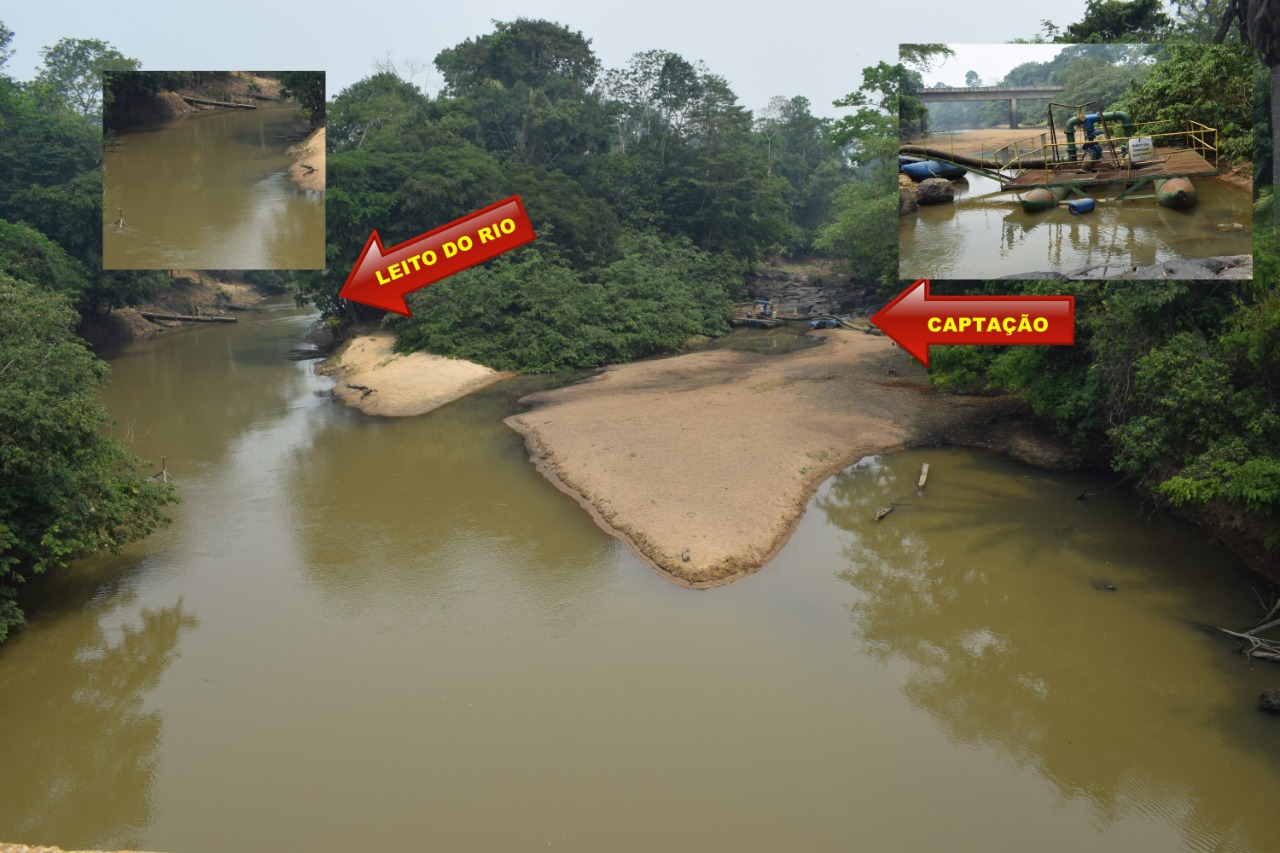 Foto – Abraão - Prefeitura Buritis/RO – 19/09/2019 – Rio Candeias Na manhã de quinta feira (19), os funcionários Marcio - Eng. Ambiental/Diretor Técnico-AGERB  e  Gerson- Concessionária/Águas de Buritis realizaram visita técnica ao manancial Rio Candeias para monitorar e acompanhar as ações que vem sendo realizadas com o objetivo de garantir o abastecimento de água  na cidade  e informa que o  desassoreamento    feito hoje é  suficiente para  garantir esse abastecimento e tomam providências para  fazer um  desassoreamento  maior no próprio local (atual) de captação o quanto antes , uma vez que o nível do Rio pode continuar baixando, considerando o histórico do mesmo para esse período.  A AGERB e também a Concessionária, obrigatoriamente, se pautam em dados e estudos  técnicos e históricos, e não em postagem que circulam nas redes sociais que por vezes tem como objetivo somente causar sensacionalismo.  Hoje se pode afirmar sem dúvidas  que o manancial (Rio Candeias) tem potencial abundante para manter o abastecimento de água, necessitando  apenas de  ações pontuais imediatas no local de captação, quais seja o desassoreamento e/ou a adição de mangotes, para o remanejamento  das bombas da vazante onde se encontra para o leito do Rio onde a água é abundante. Já se têm em mãos também a Autorização  Ambiental Nº 147.797  concedida pela SEDAM para  a ação de desassoreamento.  É bom informar também que outras ações de curto, médio e longo prazos vem sendo trabalhadas em parceria  com órgãos e departamentos ambientais, Executivo, Legislativo Municipal, AGERB e Concessionária Águas de Buritis para preservação, recuperação e manutenção do Manancial Rio Candeias: Recuperação de nascentes, matas ciliares e etc.  A AGERB, juntamente com a Defesa Civil do Município, por determinação do Executivo Municipal, Prefeito Ronaldi e solicitação da Câmara Municipal através de seu Presidente, Vereador Marcelo, se colocam a disposição envidando todos os esforços necessários para manter a regularidade no abastecimento de água em nossa cidade. Comunicação/AGERB